Claim for Medical Fees under Collaborative Arrangements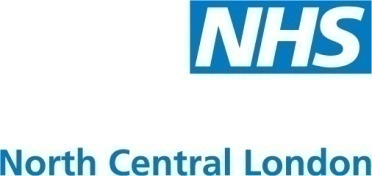 Mental Health Assessments For payment please send completed form to Beverley1.Brown@haringey.gov.uk1.To be completed byAuthorising OfficerTo be completed byAuthorising OfficerTo be completed byAuthorising OfficerThe examination / report under the Mental Health Act has been requested by Social ServicesName:					           Date:Job Title:  Approved Mental Health Professional (Mental Health Social Worker)Organisation Name & Address:  London Borough of Haringey Mental Health Services, Haringey Duty AMHP Services, Block P2, St Ann’s Hospital, St Ann’s Road, Tottenham, London N15 3THThe examination / report under the Mental Health Act has been requested by Social ServicesName:					           Date:Job Title:  Approved Mental Health Professional (Mental Health Social Worker)Organisation Name & Address:  London Borough of Haringey Mental Health Services, Haringey Duty AMHP Services, Block P2, St Ann’s Hospital, St Ann’s Road, Tottenham, London N15 3THTo be completed byGP/Clinician  To be completed byGP/Clinician  To be completed byGP/Clinician  I wish to claim the appropriate fee in respect of the examination / report under the Mental Health ActName: 							Date: Address:Email address:Telephone number:Please provide day time contact details in case there is a query about your claim formI wish to claim the appropriate fee in respect of the examination / report under the Mental Health ActName: 							Date: Address:Email address:Telephone number:Please provide day time contact details in case there is a query about your claim form3.Patient DetailsPatient DetailsPatient DetailsDetails of the person examined/report compiledName: 	 		NHS No:		DoB:   Full address:  Details of the person examined/report compiledName: 	 		NHS No:		DoB:   Full address:  4.Assessment DetailsAssessment DetailsAssessment DetailsDate  of assessment:Time of day that assessment took place:Location of assessment of patient:Mental Health Act Assessment[   ] Section 2                                       [   ] Section 135 [   ] Section 3                                       [   ] No recommendation made[   ] Section 4                                       [   ] Attended, no examination possible                                  [   ] Section 7                                      Date  of assessment:Time of day that assessment took place:Location of assessment of patient:Mental Health Act Assessment[   ] Section 2                                       [   ] Section 135 [   ] Section 3                                       [   ] No recommendation made[   ] Section 4                                       [   ] Attended, no examination possible                                  [   ] Section 7                                      5.ClinicianCapacity in which you undertook this assessment (please tick relevant box):  [   ] GP                                                 [   ]  FME[   ] Consultant                                     [   ] S12 Approved independent practitioner[   ] Trust contracted SPR/ST4-6         [   ] Other medical practitioner Capacity in which you undertook this assessment (please tick relevant box):  [   ] GP                                                 [   ]  FME[   ] Consultant                                     [   ] S12 Approved independent practitioner[   ] Trust contracted SPR/ST4-6         [   ] Other medical practitioner 6.To be completed by ClinicianMileage  Cars (all types of fuel) – please specify the mileage rate you are claimingAnnual Mileage up to 3500 miles (standard rate) – 54p per mile Annual Mileage over 3500 miles (standard rate) – 18p per mile  Address travelled from:No. of miles travelled              Amount claimed for mileage:  Mileage  Cars (all types of fuel) – please specify the mileage rate you are claimingAnnual Mileage up to 3500 miles (standard rate) – 54p per mile Annual Mileage over 3500 miles (standard rate) – 18p per mile  Address travelled from:No. of miles travelled              Amount claimed for mileage:  7.To be signed byGP/clinicianTo be signed byGP/clinicianTo be signed byGP/clinicianCertificationI certify that the above particulars are correct and I claim the fee of £ ……………………NB: NHS NCL will only pay fees up to the limits shown on the fee structure.Please remit the fee to the GP/clinician address listed in Section 2 (above)Signed:							Date:CertificationI certify that the above particulars are correct and I claim the fee of £ ……………………NB: NHS NCL will only pay fees up to the limits shown on the fee structure.Please remit the fee to the GP/clinician address listed in Section 2 (above)Signed:							Date:8.To be completed by clinicianTo be completed by clinicianTo be completed by clinicianMethod of paymentPlease specify the method of payment that you would prefer. Please pay my fee to my Practice Bank Account (NCL GP practices only) Name of      Practice and practice code: ……………………………………………………………………………     ……………………………………………………………………………………………………………. Please pay my fee to my personal bank accountName of Account holder: …………………………………………………………………Bank Account Number:...…………………………………………………………………Sort code:                       .…………………………………………………………………. Please pay my fee by cheque and send to the address in section 2Method of paymentPlease specify the method of payment that you would prefer. Please pay my fee to my Practice Bank Account (NCL GP practices only) Name of      Practice and practice code: ……………………………………………………………………………     ……………………………………………………………………………………………………………. Please pay my fee to my personal bank accountName of Account holder: …………………………………………………………………Bank Account Number:...…………………………………………………………………Sort code:                       .…………………………………………………………………. Please pay my fee by cheque and send to the address in section 29.Declaration of Authorising OfficerDeclaration of Authorising OfficerDeclaration of Authorising OfficerCertification on behalf Social Services/Authorised OfficerI certify that the above mentioned medical assessment was duly carried out at the request of LB Haringey and that this is a legitimate claim for which a fee is payable.Signed:    Date:  Name:   Certification on behalf Social Services/Authorised OfficerI certify that the above mentioned medical assessment was duly carried out at the request of LB Haringey and that this is a legitimate claim for which a fee is payable.Signed:    Date:  Name:   9.Declaration of Authorising OfficerDeclaration of Authorising OfficerDeclaration of Authorising OfficerAddress: Haringey Duty AMHP Services, Block P2, St Ann’s Hospital, St Ann’s Road, Tottenham, London N15 3THAddress: Haringey Duty AMHP Services, Block P2, St Ann’s Hospital, St Ann’s Road, Tottenham, London N15 3TH